Idées pour boîte à outils dans la classe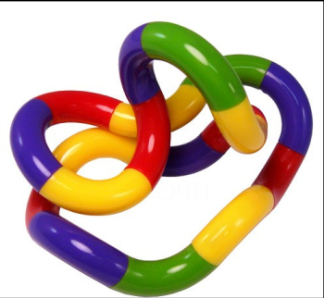 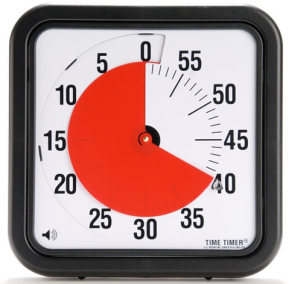 Time Timer	Tangle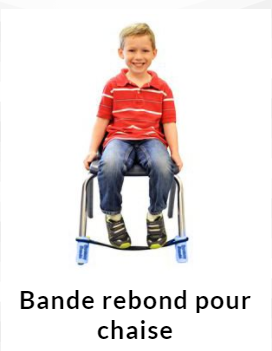 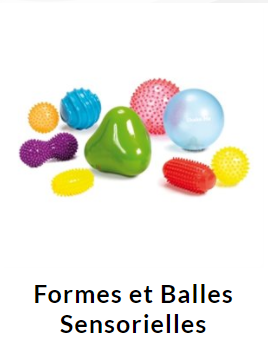 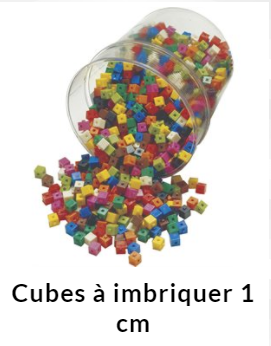 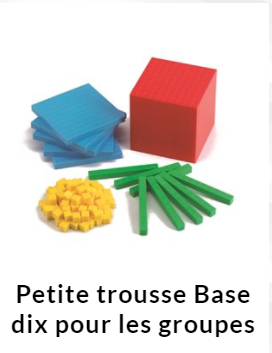 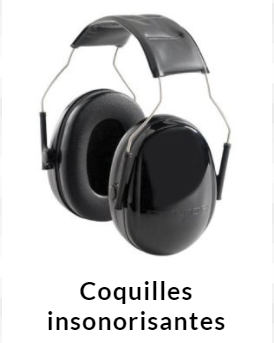 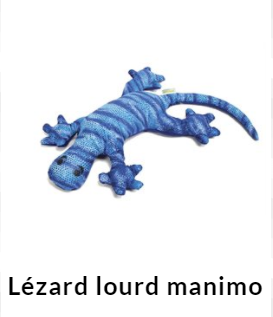 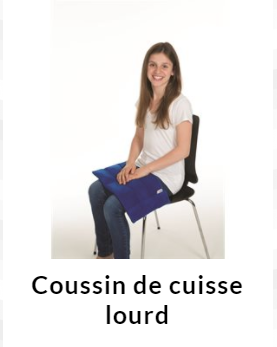 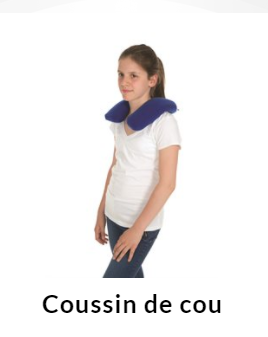 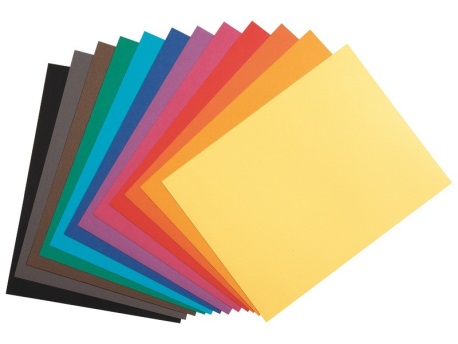 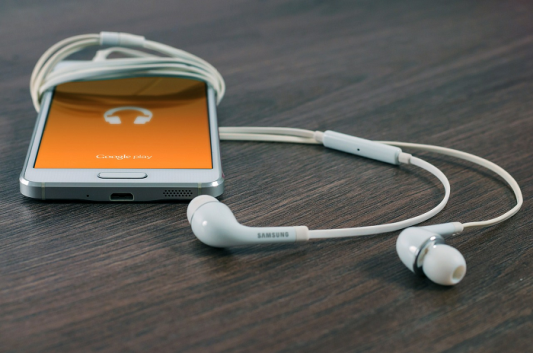 MP3 et écouteurs	Papier micas de couleur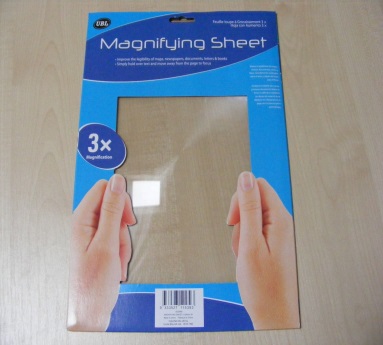 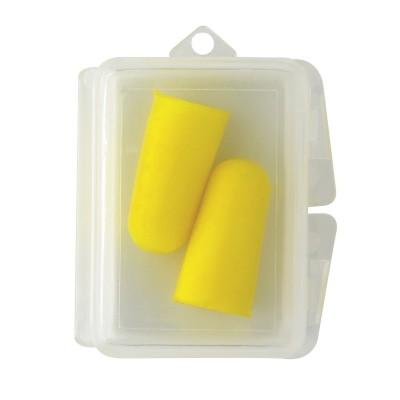 Bouchons pour les oreilles	Feuille loupe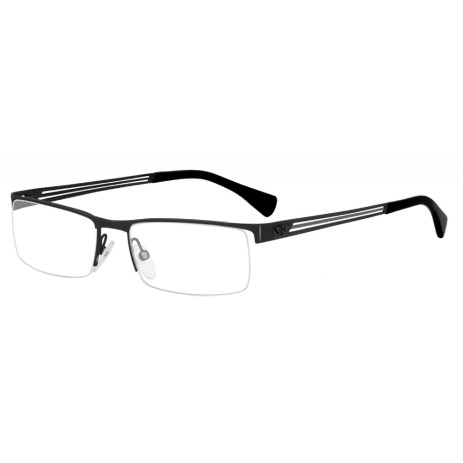 Lunettes de vue